“CONSULTORÍA PARA LA DETERMINACIÓN DEL MODELO DE PRESTACIÓN DE SERVICIOS Y ADMINISTRACIÓN POR PROCESOS PARA EL MUNICIPIO DEL DISTRITO METROPOLITANO DE QUITO”Historial de RevisionesÍNDICE DE CONTENIDOINTRODUCCIÓNComo parte del Contrato LCC-SGP-003-2016 de prestación de servicios de consultoría para la “Determinación del Modelo de Prestación de Servicio y Administración por Procesos para el Municipio del Distrito Metropolitano de Quito”, MRProcessi Consultora ha ejecutado las actividades correspondientes en coordinación con la Secretaría General de Planificación del Municipio del Distrito Metropolitano de Quito a través de la Administración del Contrato, con la finalidad de cumplir con el objeto, alcance, metodología de trabajo, objetivos y demás requerimientos contractuales de la consultoría.En cumplimiento a lo que antecede, MRProcessi Consultora ha elaborado el presente documento como parte de los productos que se contemplan en la ejecución del proyecto de conformidad con los Términos de Referencia, el Acta de Negociación y la oferta técnica negociada y adjudicada a la empresa Consultora MRProcessi. En el marco de las actividades y productos definidos, así como en los objetivos específicos del proyecto, se destaca la “Optimización y estandarización de procesos adjetivos”, que contempla el análisis, priorización, levantamiento, mejora y propuesta de automatización de cuatro (4) procesos adjetivos del MDMQ; y el “Mejoramiento de Servicios”, que contempla el análisis, priorización, levantamiento, mejora y propuesta de automatización de (3) servicios del MDMQ.Este documento forma parte del grupo de productos entregables que cubre el alcance de los tres (3) servicios priorizados en base a los requerimientos definidos.A continuación se detallan los servicios priorizados:Para la elaboración del presente documento se realizó un análisis detallado de los insumos entregados por el Municipio del Distrito Metropolitano de Quito entre los cuales se encontraban:Estudios referentes a Desarrollo Institucional del Municipio del Distrito Metropolitano de Quito,Estructura del MDQ y sus entidades adscritas,Estatuto Orgánico por Procesos del Municipio del Distrito Metropolitano de Quito,Propuesta de integración de los modelos de Gestión de las Empresas Públicas Metropolitanas, Institutos, Fundaciones, Corporaciones y Unidades Especiales del MDMQ al Modelo de Gestión Municipal,Resultados de otras consultorías ejecutadas,Marco normativo que regula los servicios y procesos seleccionados.Además de esta documentación, se analizó también la información levantada por MRProcessi durante los talleres ejecutados con los servidores municipales.Propósito del documentoEl propósito del presente documento es presentar la propuesta de automatización para los procesos asociados a los priorizados y mejorados.Este documento contiene toda la información necesaria para realizar la automatización e implementación de los procesos asociados a los servicios a través de una herramienta BPMS, entre esta información se encuentran los requerimientos funcionales y prototipos, en donde se describen los formularios para cada una de las actividades con sus respectivas validaciones, las reglas de negocio de cada actividad y la matriz de interoperabilidad y conexiones tecnológicas, y Bases de datos a requerirse, en donde se detallan técnicamente las entradas y salidas para las integraciones tecnológicas necesarias para que los procesos automatizados funcionen adecuadamente. SERVICIOS PRIORIZADOSEmisión de viabilidad técnica de la Secretaría de Territorio, Hábitat y Vivienda.Jerarquía del Servicio Proceso 1: Emisión del Informe TécnicoRequerimientos funcionales y formulariosDebido a la magnitud de la información los requerimientos funcionales se encuentran anexos a este documento de forma digital con el nombre ANEXO No. 1 – Requerimientos Funcionales del Servicio.La evidencia de la aprobación de los requerimientos funcionales se encuentra en el acta anexa al presente documento ANEXO No. 2 – Acta de aprobación de Requerimientos Funcionales.Reglas de negocioLa evidencia de la aprobación de las reglas de negocio se encuentra en el acta anexa al presente documento ANEXO No. 3 – Acta de aprobación de Reglas de Negocio.Proceso 2: Emisión de informe Técnico con SubsanaciónRequerimientos funcionales y formulariosDebido a la magnitud de la información los requerimientos funcionales se encuentran anexos a este documento de forma digital con el nombre ANEXO No. 1 – Requerimientos Funcionales del Servicio.La evidencia de la aprobación de los requerimientos funcionales se encuentra en el acta anexa al presente documento ANEXO No. 2 – Acta de aprobación de Requerimientos Funcionales.Reglas de negocioLa evidencia de la aprobación de las reglas de negocio se encuentra en el acta anexa al presente documento ANEXO No. 3 – Acta de aprobación de Reglas de Negocio.Proceso 3: Emisión de informe de Compatibilidad de Uso de Suelo (ICUS)Requerimientos funcionales y formulariosDebido a la magnitud de la información los requerimientos funcionales se encuentran anexos a este documento de forma digital con el nombre ANEXO No. 1 – Requerimientos Funcionales del Servicio.La evidencia de la aprobación de los requerimientos funcionales se encuentra en el acta anexa al presente documento ANEXO No. 2 – Acta de aprobación de Requerimientos Funcionales.Reglas de negocioLa evidencia de la aprobación de las reglas de negocio se encuentra en el acta anexa al presente documento ANEXO No. 3 – Acta de aprobación de Reglas de Negocio.Proceso 4: Emisión del Certificado de Conformidad de Estado ActualRequerimientos funcionales y formulariosDebido a la magnitud de la información los requerimientos funcionales se encuentran anexos a este documento de forma digital con el nombre ANEXO No. 1 – Requerimientos Funcionales del Servicio.La evidencia de la aprobación de los requerimientos funcionales se encuentra en el acta anexa al presente documento ANEXO No. 2 – Acta de aprobación de Requerimientos Funcionales.Reglas de negocioLa evidencia de la aprobación de las reglas de negocio se encuentra en el acta anexa al presente documento ANEXO No. 3 – Acta de aprobación de Reglas de Negocio.Proceso 5: Emisión de Informe Técnico con requerimientos de SubcomisiónRequerimientos funcionales y formulariosDebido a la magnitud de la información los requerimientos funcionales se encuentran anexos a este documento de forma digital con el nombre ANEXO No. 1 – Requerimientos Funcionales del Servicio.La evidencia de la aprobación de los requerimientos funcionales se encuentra en el acta anexa al presente documento ANEXO No. 2 – Acta de aprobación de Requerimientos Funcionales.Reglas de negocioLa evidencia de la aprobación de las reglas de negocio se encuentra en el acta anexa al presente documento ANEXO No. 3 – Acta de aprobación de Reglas de Negocio.Matriz de interoperabilidad y conexiones tecnológicas, y bases de datos a requerirseProcesos:  Emisión Informe Técnico  Emisión del Informe de compatibilidad de uso de suelo (ICUS)Proceso:  Emisión de Informe Técnico con SubsanaciónProcesos:  Emisión de Informe Técnico con requerimiento de subcomisión Emisión de Certificado de Conformidad Registro Estado ActualLa evidencia de la aprobación de las reglas de negocio se encuentra en el acta anexa al presente documento ANEXO No. 4 – Acta de aprobación de Matriz de interoperabilidad.Emisión de Licencias Urbanísticas de la Secretaría de Territorio, Hábitat y Vivienda.Jerarquía del Servicio Proceso 1: Gestión de LMU-10 de Subdivisiones y Reestructuración parcelariaRequerimientos funcionales y formulariosDebido a la magnitud de la información los requerimientos funcionales se encuentran anexos a este documento de forma digital con el nombre ANEXO No. 5 – Requerimientos Funcionales del Servicio.La evidencia de la aprobación de los requerimientos funcionales se encuentra en el acta anexa al presente documento ANEXO No. 6 – Acta de aprobación de Requerimientos Funcionales.Reglas de negocioLa evidencia de la aprobación de las reglas de negocio se encuentra en el acta anexa al presente documento ANEXO No. 7 – Acta de aprobación de Reglas de Negocio.Proceso 2: Gestión de LMU-10 de UrbanizacionesRequerimientos funcionales y formulariosDebido a la magnitud de la información los requerimientos funcionales se encuentran anexos a este documento de forma digital con el nombre ANEXO No. 5 – Requerimientos Funcionales del Servicio.La evidencia de la aprobación de los requerimientos funcionales se encuentra en el acta anexa al presente documento ANEXO No. 6 – Acta de aprobación de Requerimientos Funcionales.Reglas de negocioLa evidencia de la aprobación de las reglas de negocio se encuentra en el acta anexa al presente documento ANEXO No. 7 – Acta de aprobación de Reglas de Negocio.Proceso 3: Gestión de LMU-20 de Edificaciones SimplificadoRequerimientos funcionales y formulariosDebido a la magnitud de la información los requerimientos funcionales se encuentran anexos a este documento de forma digital con el nombre ANEXO No. 5 – Requerimientos Funcionales del Servicio.La evidencia de la aprobación de los requerimientos funcionales se encuentra en el acta anexa al presente documento ANEXO No. 6 – Acta de aprobación de Requerimientos Funcionales.Reglas de negocioLa evidencia de la aprobación de las reglas de negocio se encuentra en el acta anexa al presente documento ANEXO No. 7 – Acta de aprobación de Reglas de Negocio.Proceso 4: Gestión de LMU-20 de Edificaciones Ordinario y Propiedad HorizontalRequerimientos funcionales y formulariosDebido a la magnitud de la información los requerimientos funcionales se encuentran anexos a este documento de forma digital con el nombre ANEXO No. 5 – Requerimientos Funcionales del Servicio.La evidencia de la aprobación de los requerimientos funcionales se encuentra en el acta anexa al presente documento ANEXO No. 6 – Acta de aprobación de Requerimientos Funcionales.Reglas de negocioLa evidencia de la aprobación de las reglas de negocio se encuentra en el acta anexa al presente documento ANEXO No. 7 – Acta de aprobación de Reglas de Negocio.Proceso 5: Gestión de LMU-41 Publicidad ExteriorRequerimientos funcionales y formulariosDebido a la magnitud de la información los requerimientos funcionales se encuentran anexos a este documento de forma digital con el nombre ANEXO No. 5 – Requerimientos Funcionales del Servicio.La evidencia de la aprobación de los requerimientos funcionales se encuentra en el acta anexa al presente documento ANEXO No. 6 – Acta de aprobación de Requerimientos Funcionales.Reglas de negocioLa evidencia de la aprobación de las reglas de negocio se encuentra en el acta anexa al presente documento ANEXO No. 7 – Acta de aprobación de Reglas de Negocio.Proceso 6: Gestión de LMU-40 Para la instalación de redes de servicio – Nueva y ModificadaRequerimientos funcionales y formulariosDebido a la magnitud de la información los requerimientos funcionales se encuentran anexos a este documento de forma digital con el nombre ANEXO No. 5 – Requerimientos Funcionales del Servicio.La evidencia de la aprobación de los requerimientos funcionales se encuentra en el acta anexa al presente documento ANEXO No. 6 – Acta de aprobación de Requerimientos Funcionales.Reglas de negocioLa evidencia de la aprobación de las reglas de negocio se encuentra en el acta anexa al presente documento ANEXO No. 7 – Acta de aprobación de Reglas de Negocio.Proceso 7: Gestión de LMU-40 Para la instalación de redes de servicio – Cese de ActividadesRequerimientos funcionales y formulariosDebido a la magnitud de la información los requerimientos funcionales se encuentran anexos a este documento de forma digital con el nombre ANEXO No. 5 – Requerimientos Funcionales del Servicio.La evidencia de la aprobación de los requerimientos funcionales se encuentra en el acta anexa al presente documento ANEXO No. 6 – Acta de aprobación de Requerimientos Funcionales.Reglas de negocioLa evidencia de la aprobación de las reglas de negocio se encuentra en el acta anexa al presente documento ANEXO No. 7 – Acta de aprobación de Reglas de Negocio.Matriz de interoperabilidad y conexiones tecnológicas, y bases de datos a requerirseLa evidencia de la aprobación de las reglas de negocio se encuentra en el acta anexa al presente documento ANEXO No. 8 – Acta de aprobación de Matriz de Interoperabilidad.Regularización Metropolitana de Implantación de la Secretaría de Ambiente.Jerarquía del Servicio Proceso 1: Gestión de la AutorizaciónRequerimientos funcionales y formulariosDebido a la magnitud de la información los requerimientos funcionales se encuentran anexos a este documento de forma digital con el nombre ANEXO No. 9 – Requerimientos Funcionales del Servicio.La evidencia de la aprobación de los requerimientos funcionales se encuentra en el acta anexa al presente documento ANEXO No. 10 – Acta de aprobación de Requerimientos Funcionales.Reglas de negocioLa evidencia de la aprobación de las reglas de negocio se encuentra en el acta anexa al presente documento ANEXO No. 11 – Acta de aprobación de Reglas de Negocio.Proceso 2: InspecciónRequerimientos funcionales y formulariosDebido a la magnitud de la información los requerimientos funcionales se encuentran anexos a este documento de forma digital con el nombre ANEXO No. 9 – Requerimientos Funcionales del Servicio.La evidencia de la aprobación de los requerimientos funcionales se encuentra en el acta anexa al presente documento ANEXO No. 10 – Acta de aprobación de Requerimientos Funcionales.Reglas de negocioLa evidencia de la aprobación de las reglas de negocio se encuentra en el acta anexa al presente documento ANEXO No. 11 – Acta de aprobación de Reglas de Negocio.Matriz de interoperabilidad y conexiones tecnológicas, y bases de datos a requerirseLa evidencia de la aprobación de las reglas de negocio se encuentra en el acta anexa al presente documento ANEXO No. 12 – Acta de aprobación de Matriz de Interoperabilidad.Entregable:5.15. Propuesta de Automatización de los procesos correspondientes a los servicios priorizadosFecha de elaboración:17/05/2017FechaVersiónDescripciónAutor17/05/201701Propuesta de Automatización de los procesos correspondientes a los servicios priorizadosMRProcessi Cía. Ltda.29/05/201702Propuesta de Automatización de los procesos correspondientes a los servicios priorizados con correcciones solicitadasMRProcessi Cía. Ltda.Servicios priorizadosServicios priorizadosNo.Nombre del Servicio1Emisión de viabilidad técnica2Emisión de licencias urbanísticas3Regularización Metropolitana de ImplantaciónSERVICIOGRUPOSTRÁMITESEmisión de viabilidad técnicaAnálisis de la Aplicación de la Normativa y Reglas TécnicasSolicitud de criterio técnico sobre cumplimiento de normativa y reglas técnicas en proyectos de edificación y habilitación de sueloEmisión de viabilidad técnicaAutorización de incremento de pisosSolicitud de autorización de incremento de pisos por eco-eficienciaEmisión de viabilidad técnicaAutorización de incremento de pisosSolicitud de autorización de incremento de pisos por ZUAEEmisión de viabilidad técnicaAutorización de incremento de pisosSolicitud de autorización de incremento de pisos por redistribución de COS PBEmisión de viabilidad técnicaCompatibilidad de uso de sueloSolicitud de informe de compatibilidad de uso de suelo (ICUS) para comercios y equipamientos, de ciudad y metropolitanosEmisión de viabilidad técnicaExoneración de parqueaderosSolicitud para la exoneración de parqueaderosEmisión de viabilidad técnicaRegistro de estado actual en predios inventariados o áreas históricasSolicitud para el registro de estado actual en predios inventariados o áreas históricasEmisión de viabilidad técnicaRevisión de proyectos preliminares de obra nueva, rehabilitación, ampliación o modificación de proyectos en predio inventariados o áreas históricasSolicitud de revisión de proyectos urbanos y arquitectónicos preliminares de obra nueva, rehabilitación, ampliación o modificación de proyectos en predio inventariados o áreas históricasEmisión de viabilidad técnicaSubdivisión predialSolicitud para la subdivisión y unificación predial en áreas históricasNo.ACTIVIDADROLREGLA(S) DE NEGOCIO1Solicitar informe técnicoAdministrado/Entidad PúblicaNo puede continuar el trámite si no ha ingresado todos los requisitos2Designar TécnicoDirector Metropolitano de Gestión de TerritorioN/A3Analizar requisitosProfesional Técnico de Dirección Metropolitana de Gestión de Territorio N/A4¿Requisitos son correctos?Profesional Técnico de Dirección Metropolitana de Gestión de Territorio N/A4.1Elaborar o corregir el Informe TécnicoProfesional Técnico de Dirección Metropolitana de Gestión de Territorio N/A4.2Revisar el Informe TécnicoCoordinador Técnico de Dirección Metropolitana de Gestión de Territorio N/A5¿Respuesta en base a Normativa y Reglas Técnicas?Coordinador Técnico de Dirección Metropolitana de Gestión de Territorio N/A5.1Emitir observaciones sobre el Informe TécnicoCoordinador Técnico de Dirección Metropolitana de Gestión de Territorio N/A5.2Revisar observacionesProfesional Técnico de Dirección Metropolitana de Gestión de Territorio N/A6Firmar Informe TécnicoDirector Metropolitano de Gestión de Territorio N/A7Recibir Informe TécnicoAdministrado/Entidad Pública N/AN°ACTIVIDADROLREGLAS DE NEGOCIO1Solicitar informe técnicoAdministrado/Entidad PúblicaIngresa la solicitud SI:-Ancho de Calle >= 12 metros;-Área gráfica >= 400 metros cuadrados;-Aplica a incremento de pisos = Eco-eficiencia; y, -si sube todos los requisitos.2Designar TécnicoDirector Metropolitano de Desarrollo UrbanísticoN/A3Analizar requisitosProfesional Técnico Metropolitana de Desarrollo UrbanísticoN/A4¿Requisitos son correctos?Profesional Técnico Metropolitana de Desarrollo UrbanísticoN/A4.1¿Requisitos subsanables?Profesional Técnico Metropolitana de Desarrollo UrbanísticoN/A4.2Subsanar observaciones Administrado/Entidad PúblicaTiene hasta diez (10) días calendario para subsanar las observaciones, caso contrario finaliza el proceso.4.3Revisar subsanacionesProfesional Técnico Metropolitana de Desarrollo UrbanísticoN/A4.4Elaborar o corregir el Informe TécnicoProfesional Técnico Metropolitana de Desarrollo UrbanísticoN/A4.5Revisar el Informe TécnicoDirector Metropolitano de Desarrollo UrbanísticoN/A5¿Respuesta en base a normativa vigente?Director Metropolitano de Desarrollo UrbanísticoN/A5.1Emitir observaciones sobre el Informe TécnicoDirector Metropolitano de Desarrollo UrbanísticoN/A5.2Revisar observacionesProfesional Técnico Metropolitana de Desarrollo UrbanísticoN/A6Firmar Informe TécnicoDirector Metropolitano de Desarrollo UrbanísticoN/A7Recibir Informe TécnicoAdministrado/Entidad PúblicaN/AN°ACTIVIDADROLREGLAS DE NEGOCIO1Solicitar informe de compatibilidad de uso de sueloAdministrado/Entidad PúblicaNo puede continuar el trámite si no ha ingresado todos los requisitos2Designar TécnicoDirector Metropolitano de Gestión de Territorio N/A3Analizar requisitosProfesional Técnico de Dirección Metropolitana de Gestión de Territorio N/A4¿Requisitos son correctos?Profesional Técnico de Dirección Metropolitana de Gestión de Territorio N/A4.1Elaborar o corregir el Informe TécnicoProfesional Técnico de Dirección Metropolitana de Gestión de Territorio N/A4.2Revisar el Informe TécnicoCoordinador Técnico de Dirección Metropolitana de Gestión de Territorio N/A5¿Respuesta en base a Normativa y Reglas Técnicas?Coordinador Técnico de Dirección Metropolitana de Gestión de Territorio N/A5.1Emitir observaciones sobre el Informe TécnicoCoordinador Técnico de Dirección Metropolitana de Gestión de Territorio N/A5.2Revisar observacionesProfesional Técnico de Dirección Metropolitana de Gestión de Territorio N/A6Firmar Informe TécnicoDirector Metropolitano de Gestión de Territorio N/A7Generación de Informe de Compatibilidad de uso de Suelo (ICUS) en SUIMCoordinador Técnico de Dirección Metropolitana de Gestión de Territorio N/A8Firmar Informe de Compatibilidad de Uso de SueloDirector Metropolitano de Gestión de Territorio N/A9Recibir Informe de Compatibilidad y Uso de SueloAdministrado/Entidad Pública N/AN°ACTIVIDADROLREGLAS DE NEGOCIO1Solicitar Certificado de ConformidadAdministradoNo puede continuar el trámite, si no ha ingresado todos los requisitos2Designar TécnicoJefe de Unidad - Áreas Históricas -  Dirección Metropolitana de Desarrollo UrbanísticoN/A3Revisar el expediente Vs. cumplimiento de normativa y reglas técnicasProfesional Técnico Unidad Área Histórica -  Dirección Metropolitana de Desarrollo UrbanísticoN/A4¿Existen Observaciones?Profesional Técnico Unidad Área Histórica -  Dirección Metropolitana de Desarrollo UrbanísticoN/A4.1Subsanar observacionesAdministradoMáximo Cinco (5) días para enviar las subsanaciones de las observaciones al Profesional Técnico4.2Revisar observacionesProfesional Técnico Unidad Área Histórica -  Dirección Metropolitana de Desarrollo UrbanísticoN/A5¿Cumple con la Normativa y Reglas Técnicas?Profesional Técnico Unidad Área Histórica -  Dirección Metropolitana de Desarrollo UrbanísticoN/A5.1Subproceso:  Aprobación de PlanosProfesional Técnico Unidad Área Histórica -  Dirección Metropolitana de Desarrollo UrbanísticoN/A5.2Subproceso:  Generación Certificado de Conformidad 
Sistema SLUMProfesional Técnico Unidad Área Histórica -  Dirección Metropolitana de Desarrollo UrbanísticoN/A6Elaborar el Informe TécnicoProfesional Técnico Unidad Área Histórica -  Dirección Metropolitana de Desarrollo UrbanísticoN/A7Firmar documentos habilitantesDirector Metropolitano de Desarrollo UrbanísticoN/AN°ACTIVIDADROLREGLAS DE NEGOCIO1Solicitar Informe técnicoAdministradoNo puede continuar el trámite, si no ha ingresado todos los requisitos2Designar TécnicoJefe de Unidad - Áreas Históricas -  Dirección Metropolitana de Desarrollo UrbanísticoN/A3Revisar el expediente y asignar ingenierosProfesional Técnico Unidad Área Histórica -  Dirección Metropolitana de Desarrollo UrbanísticoN/A4¿Existen Observaciones?Profesional Técnico Unidad Área Histórica -  Dirección Metropolitana de Desarrollo UrbanísticoN/A4.1Subsanar observacionesAdministradoMáximo Cinco (5) días para enviar las subsanaciones de las observaciones al Profesional Técnico4.2Revisar observacionesProfesional Técnico Unidad Área Histórica -  Dirección Metropolitana de Desarrollo UrbanísticoN/A5Elaborar o corregir el Informe TécnicoProfesional Técnico Unidad Área Histórica -  Dirección Metropolitana de Desarrollo UrbanísticoN/A6Revisar el Informe TécnicoJefe de Unidad - Áreas Históricas -  Dirección Metropolitana de Desarrollo UrbanísticoN/A7¿Respuesta en base a Normativa y Reglas Técnicas?Jefe de Unidad - Áreas Históricas -  Dirección Metropolitana de Desarrollo UrbanísticoN/A7.1Emitir observaciones sobre el Informe TécnicoJefe de Unidad - Áreas Históricas -  Dirección Metropolitana de Desarrollo UrbanísticoN/A8Firmar el 
Informe TécnicoDirector Metropolitano de Desarrollo UrbanísticoN/A8.1¿El informe Técnico favorable requiere Informe de la Subcomisión?Director Metropolitano de Desarrollo UrbanísticoN/A8.1.1Subproceso: Gestión Convocatoria SubcomisiónSecretaria de la Subcomisión Técnica de Áreas Históricas y PatrimonioN/A8.1.2Elaborar el Informe TécnicoSecretaria de la Subcomisión Técnica de Áreas Históricas y PatrimonioN/A8.1.3Firmar el Informe TécnicoPresidente Subcomisión Técnica de Áreas Históricas y PatrimonioN/A9Recibir el 
Informe TécnicoAdministradoN/ANo.ACTIVIDAD / FORMULARIOPARÁMETRO INGRESADOPARÁMETRO INGRESADOPARÁMETRO RESULTANTEPARÁMETRO RESULTANTEREQUIERE BDDFUENTEOBSERVACIONESNo.ACTIVIDAD / FORMULARIOEnvíaTipo de datoRetornaTipo de datoREQUIERE BDDFUENTEOBSERVACIONES1Solicitar Informe TécnicoNúmero de cédulaAlfanuméricoNombre ApellidoTextoSIRegistro CivilSe necesita gestionar integración con DGRCIC (BSG-SNAP)Solicitar Informe TécnicoNúmero de RUCAlfanuméricoNombre ContribuyenteTextoSIServicios de Rentas InternasSe necesita gestionar integración con SRI (BSG-SNAP)Solicitar Informe TécnicoClaveAlfanuméricoN/AN/ASIInterna MDMQPermite continuar con el proceso. Se necesita gestionar integración con el Sistema de PersonasSolicitar Informe TécnicoNúmero del predioNuméricoNombre del propietario TextoSIInterna MDMQSe necesita gestionar integración con el Sistema Urbano de Información MetropolitanaSolicitar Informe TécnicoNúmero del predioNuméricoClave catastralAlfanuméricoSIInterna MDMQSe necesita gestionar integración con el Sistema Urbano de Información MetropolitanaSolicitar Informe TécnicoNúmero del predioNuméricoCalle 1AlfanuméricoSIInterna MDMQSe necesita gestionar integración con el Sistema Urbano de Información MetropolitanaSolicitar Informe TécnicoNúmero del predioNuméricoCalle 2AlfanuméricoSIInterna MDMQSe necesita gestionar integración con el Sistema Urbano de Información MetropolitanaSolicitar Informe TécnicoNúmero del predioNuméricoParroquiaAlfanuméricoSIInterna MDMQSe necesita gestionar integración con el Sistema Urbano de Información MetropolitanaSolicitar Informe TécnicoNúmero del predioNuméricoSectorAlfanuméricoSIInterna MDMQSe necesita gestionar integración con el Sistema Urbano de Información Metropolitana2 Designar TécnicoNombre del técnicoTextoNombre del técnicoTextoSIInterna MDMQSe necesita gestionar integración con Sistema de PersonasNo.ACTIVIDAD / FORMULARIOPARÁMETRO INGRESADOPARÁMETRO INGRESADOPARÁMETRO RESULTANTEPARÁMETRO RESULTANTEREQUIERE BDDFUENTEOBSERVACIONESNo.ACTIVIDAD / FORMULARIOEnvíaTipo de datoRetornaTipo de datoREQUIERE BDDFUENTEOBSERVACIONES1Solicitar Informe TécnicoNúmero de cédulaAlfanuméricoNombre ApellidoTextoSIRegistro CivilSe necesita gestionar integración con DGRCIC (BSG-SNAP)Solicitar Informe TécnicoNúmero de RUCAlfanuméricoNombre ContribuyenteTextoSIServicios de Rentas InternasSe necesita gestionar integración con SRI (BSG-SNAP)Solicitar Informe TécnicoClaveAlfanuméricoN/AN/ASIInterna MDMQPermite continuar con el proceso. Se necesita gestionar integración con el Sistema de PersonasSolicitar Informe TécnicoNúmero del predioNuméricoNombre del propietario TextoSIInterna MDMQSe necesita gestionar integración con el Sistema Urbano de Información MetropolitanaSolicitar Informe TécnicoNúmero del predioNuméricoClave catastralAlfanuméricoSIInterna MDMQSe necesita gestionar integración con el Sistema Urbano de Información MetropolitanaSolicitar Informe TécnicoNúmero del predioNuméricoCalle 1AlfanuméricoSIInterna MDMQSe necesita gestionar integración con el Sistema Urbano de Información MetropolitanaSolicitar Informe TécnicoNúmero del predioNuméricoCalle 2AlfanuméricoSIInterna MDMQSe necesita gestionar integración con el Sistema Urbano de Información MetropolitanaSolicitar Informe TécnicoNúmero del predioNuméricoCalle 3AlfanuméricoSIInterna MDMQSe necesita gestionar integración con el Sistema Urbano de Información MetropolitanaSolicitar Informe TécnicoNúmero del predioNuméricoAncho Calle 1NuméricoSIInterna MDMQSe necesita gestionar integración con el Sistema Urbano de Información MetropolitanaSolicitar Informe TécnicoNúmero del predioNuméricoAncho Calle 2NuméricoSIInterna MDMQSe necesita gestionar integración con el Sistema Urbano de Información MetropolitanaSolicitar Informe TécnicoNúmero del predioNuméricoAncho Calle 3NuméricoSIInterna MDMQSe necesita gestionar integración con el Sistema Urbano de Información MetropolitanaSolicitar Informe TécnicoNúmero del predioNuméricoParroquiaAlfanuméricoSIInterna MDMQSe necesita gestionar integración con el Sistema Urbano de Información MetropolitanaSolicitar Informe TécnicoNúmero del predioNuméricoSectorAlfanuméricoSIInterna MDMQSe necesita gestionar integración con el Sistema Urbano de Información MetropolitanaSolicitar Informe TécnicoNúmero del predioNuméricoAplica a incremento de pisosAlfanuméricoSIInterna MDMQSe necesita gestionar integración con el Sistema Urbano de Información MetropolitanaSolicitar Informe TécnicoNúmero del predioNuméricoNúmero de pisosNuméricoSIInterna MDMQSe necesita gestionar integración con el Sistema Urbano de Información MetropolitanaSolicitar Informe TécnicoNúmero del predioNuméricoUso de sueloAlfanuméricoSIInterna MDMQSe necesita gestionar integración con el Sistema Urbano de Información MetropolitanaSolicitar Informe TécnicoNúmero del predioNuméricoForma de ocupación de sueloAlfanuméricoSIInterna MDMQSe necesita gestionar integración con el Sistema Urbano de Información MetropolitanaSolicitar Informe TécnicoNúmero del predioNuméricoCOS en planta bajaAlfanuméricoSIInterna MDMQSe necesita gestionar integración con el Sistema Urbano de Información MetropolitanaSolicitar Informe TécnicoNúmero del predioNuméricoÁrea gráfica AlfanuméricoSIInterna MDMQSe necesita gestionar integración con el Sistema Urbano de Información Metropolitana2 Designar TécnicoNombre del técnicoTextoNombre del técnicoTextoSIInterna MDMQSe necesita gestionar integración con Sistema de PersonasNo.ACTIVIDAD / FORMULARIOPARÁMETRO INGRESADOPARÁMETRO INGRESADOPARÁMETRO RESULTANTEPARÁMETRO RESULTANTEREQUIERE BDDFUENTEOBSERVACIONESNo.ACTIVIDAD / FORMULARIOEnvíaTipo de datoRetornaTipo de datoREQUIERE BDDFUENTEOBSERVACIONES1Solicitar Informe o certificado Número de cédulaAlfanuméricoNombre ApellidoTextoSIRegistro CivilSe necesita gestionar integración con DGRCIC (BSG-SNAP)Solicitar Informe o certificado Número de RUCAlfanuméricoNombre ContribuyenteTextoSIServicios de Rentas InternasSe necesita gestionar integración con SRI (BSG-SNAP)Solicitar Informe o certificado ClaveAlfanuméricoSIInterna MDMQPermite continuar con el proceso. Se necesita gestionar integración con el Sistema de PersonasSolicitar Informe o certificado Número del predioNuméricoDocumento Archivo pdfSIInterna MDMQSe necesita gestionar integración con sistema Urbano de Información MetropolitanoSolicitar Informe o certificado Zonificación AlfanuméricoSIInterna MDMQSe necesita gestionar integración con sistema Urbano de Información MetropolitanoSolicitar Informe o certificado Predio InventariadoTextoSIInterna MDMQSe necesita gestionar integración con sistema Informático Administrativo Bienes Inmuebles Patrimoniales (SIABIP) 3 Seleccionar técnicoNombre del técnicoTextoNombre del técnicoTextoSIInterna MDMQSe necesita gestionar integración con Sistema de PersonasSERVICIOGRUPOSTRÁMITESEmisión de Licencias Metropolitanas UrbanísticasEmisión de Licencias Metropolitanas Urbanísticas de Habilitación del Uso de Suelo LMU-10 Solicitud de LMU-10 de Subdivisiones y Reestructuración Parcelaria.Emisión de Licencias Metropolitanas UrbanísticasEmisión de Licencias Metropolitanas Urbanísticas de Habilitación del Uso de Suelo LMU-10 Solicitud de LMU-10 de Urbanizaciones.Emisión de Licencias Metropolitanas UrbanísticasEmisión de Licencias Metropolitanas Urbanísticas de Edificaciones LMU-20Solicitud de LMU-20 Edificaciones SimplificadoEmisión de Licencias Metropolitanas UrbanísticasEmisión de Licencias Metropolitanas Urbanísticas de Edificaciones LMU-20Solicitud de LMU-20  Edificaciones Ordinario y Propiedad HorizontalEmisión de Licencias Metropolitanas UrbanísticasEmisión de Licencias Metropolitanas Urbanísticas de Regularización de edificaciones existentes LMU-21Solicitud de LMU-21 Regularización de Edificaciones ExistentesEmisión de Licencias Metropolitanas UrbanísticasEmisión de Licencias Metropolitanas Urbanísticas de Publicidad exterior LMU-41Solicitud de LMU-41  Publicidad ExteriorEmisión de Licencias Metropolitanas UrbanísticasEmisión de Licencias Metropolitanas Urbanísticas de utilización o aprovechamiento de espacio público para la instalación de redes de servicio LMU-40Solicitud de LMU-40 Para la instalación de redes de servicio - Nueva y Modificada.Emisión de Licencias Metropolitanas UrbanísticasEmisión de Licencias Metropolitanas Urbanísticas de utilización o aprovechamiento de espacio público para la instalación de redes de servicio LMU-40Solicitud de LMU-40 Para la instalación de redes de servicio - Cese de  Actividades.No. ACTIVIDADROLREGLA (S) DE NEGOCIO1Llenar el formulario de solicitud y cargar anexosCiudadanoLunes-Miércoles (8:30 a 16:30)2Verificar normas técnicas y requisitosEnte colaboradorN/A2.1¿Cumple con los requisitos y reglas técnicas?Ente colaboradorN/A2.1.1Generar certificados de conformidadEnte colaborador N/A3.Verificar certificados de conformidadServidor VentanillaN/A3.1Existe contribución áreas verdesServidor VentanillaN/A3.1.1Emisión de Informe legalServidor Unidad legalN/A3.1.2Emisión de PrediosServidor CatastroN/A3.1.3Realizar traspaso de dominioCiudadanoN/A4Subsanar observacionesCiudadanoN/A5Emitir tasa de cobroServidor VentanillaTiempo de Pago 72 horas después de eso se envíe mensajes recordatorios por 5 días luego automáticamente se cierra el trámite y se comunica al ciudadano.6Realizar PagoCiudadanoN/A7Recibir comprobante de pagoServidor VentanillaN/A8Generación de prediosServidor CatastroN/A9Generación de minutas para notariasServidor Unidad legalN/A10Emitir licencia(LMU-10)Servidor VentanillaN/A11Actividades simultaneasServidor VentanillaN/A11.1Entregar licencia al ciudadanoServidor VentanillaN/A11.2Entregar documentos al archivoServidor VentanillaN/ANo. ACTIVIDADROLREGLA (S) DE NEGOCIO1.Escanear expedientes y proyecto técnico de UrbanizacionesCiudadanoFormulario normalizado
Anexos en PDF y AUTO CAD para planos, Formato Excel.2.Recibir y revisar requisitos  y proyecto técnicoServidor Ventanilla STHVN/A3.¿Cumple con los requisitos?Servidor Ventanilla STHVN/A3.1No: Subsanar observacionesCiudadanoN/A3.2Si: Generar el expediente e ingresar datos técnicos.Servidor Ventanilla STHVN/A3.3.Generar informes técnicos (informe de catastro, informe legal e informe del Técnico gestión urbana).Servidor Ventanilla STHVMáximo 15 días para realizar informes técnico STHV y Legal.1 Mes para Informe de Catastro3.4Convocar Mesa de TrabajoServidor Ventanilla STHVCoordinar reunión dentro de los 8 días.3.51ra Mesa de Trabajo revisar expediente e informes, emitir actaMesa de TrabajoFormato establecidoNo: Subsanar observaciones (3.1.)CiudadanoN/A4¿Cumple con requisitos y proyecto técnico?Mesa de TrabajoN/A4.1Solicitar Informes técnicos de los proyectos de infraestructura y definir plazos de entrega.Mesa de Trabajo4.2.Obtener y entregar la aprobación de Proyectos de infraestructura.CiudadanoUn año.4.3.Presentar en el plazo establecidoMesa de TrabajoN/A5.¿Cumple con los Plazos?Mesa de TrabajoN/A5.1.No: Caduca expediente y se envía a archivo.Mesa de TrabajoN/ASTHV Emite informe técnico del proyecto y Procuraduría emite informe legal y proyecto de OrdenanzaMesa de TrabajoFormato establecido para informe técnico.5.2Convocar a segunda Mesa de Trabajo, emitir actaMesa de TrabajoFormato establecido5.3Revisar informesMesa de TrabajoN/A6.Informes favorables.CiudadanoN/ANo: subsanar Observaciones (3.1)Mesa de TrabajoN/A6.1.Emitir informe técnicoMesa de TrabajoN/A6.2.Emitir informe legal y proyecto de ordenanza.Mesa de TrabajoN/A6.3Informe preceptivoSecretario STHVN/A6.4Recibir informe y expedienteServidores Comisión Uso de SueloN/A6.5Sesionar comisión y emitir dictamenServidores Comisión Uso de SueloN/A7.Otorgar DictamenServidores Comisión Uso de SueloN/A7.1Remitir ObservacionesServidores Comisión Uso de SueloN/A7.2Autorizar proyecto técnico de UrbanizaciónServidores Concejo MetropolitanoN/A7.3.Sesionar Consejo, emitir ordenanzaServidores Concejo MetropolitanoN/A8..Se emite ordenanza u observacionesServidores Concejo MetropolitanoN/A8.1Desfavorable: Emitir observacionesServidores Concejo MetropolitanoN/A8.2Favorable: Emitir OrdenanzaSecretaría General del ConsejoN/A8.3.Procesar OrdenanzaServidor Administración ZonalN/A9.Emitir valores a pagar (Orden de Pago)Servidor Administración ZonalFormato establecido10.Verificar cobro de valoresServidor Administración ZonalN/A11.Emitir licencia y entregar al ciudadano, enviar a archivo.Servidor Dirección Metropolitana FinancieraFormato establecido12.Entregar GarantíasServidor Procuraduría MetropolitanaN/A13.Realizar aviso al notarioServidor Dirección Metropolitana de CatastroN/A14.Generar PrediosServidor Registro de la PropiedadN/A15.Inscribir OrdenanzaServidor Registro de la PropiedadN/ANo. ACTIVIDADROLREGLA(S) DE NEGOCIO1Escanear requisitosCiudadanoLunes-Miércoles (8:30 a 16:30)2Cumple con los requisitosCiudadano N/A2.1Revisar y llenar los campos en rojoCiudadano N/A2.2Generar ticket de trámite digitalCiudadano N/A2.3Recibir ticket de trámite y enviar al técnicoSer. Interno N/A2.4Revisar que los requisitos escaneados son correctosTécnico Gestión Urbana N/A2.5¿Son los requisitos adecuados?Técnico Gestión Urbana N/A2.5.1NO: Comunicar al ciudadanoTécnico Gestión Urbana N/A2.5.2SI: Revisar cumplimiento de reglas técnicas y esquemas gráficosTécnico Gestión UrbanaN/A3.¿Cumple con reglas técnicas?Técnico Gestión UrbanaCumple con requisitos y reglas técnicas establecidas en la ordenanza vigente.3.1NO: Comunicar al ciudadanoTécnico Gestión Urbana N/A3.2Emitir tasa y orden de pago.Técnico Gestión UrbanaTiempo de Pago 72 horas después de eso se envíe mensajes recordatorios por 5 días luego automáticamente se cierra el trámite y se comunica al ciudadano.4.Realizar pago en línea.Ciudadano N/A5.Comprobar pago en el sistemaSer. Interno N/A6.Emitir licencia.Servidor ventanilla N/A7.Actividades simultaneasServidor ventanilla N/A7.1Entregar licencia al ciudadanoServidor ventanilla N/A7.2Enviar datos al archivo.Servidor ventanilla N/ANo. ACTIVIDADROLREGLA(S) DE NEGOCIO1.Escanear requisitos y cargarlos.CiudadanoLunes-Miércoles (8:30 a 16:30)2.Recibir formulario normalizado y requisitosEnte Colaborador N/A3.Verificar que cumpla con todos los requisitos.Ente Colaborador N/A4.¿Cumple con las normas técnicas y requisitos?Ente Colaborador N/A4.1. No: Colocar observaciones para subsanarEnte Colaborador N/A4.2Si: Generar informes de conformidadEnte Colaborador N/A4.3Ingresar informes de conformidad Ente Colaborador N/A4.4Recibir expediente digitalTécnico gestión Urbana N/A5.Es propiedad HorizontalTécnico gestión Urbana N/A5.1Si: Buscar número de predio y cargar en el sistemaTécnico gestión Urbana N/A5.2Elaborar informe de aviso al notarioSer. Departamento Legal N/A5.3Emitir número de predios correspondientes a la declaratoria de Propiedad Horizontal.Ser. Catastro N/A5.4No: Emitir tasa, orden de pagoTécnico gestión Urbana -Tiempo de Pago 72 horas después de eso se envíe mensajes recordatorios por 5 días luego automáticamente se cierra el trámite y se comunica al ciudadano.6. Realizar pago en líneaCiudadano N/A7.Verificar el pago realizado.Técnico gestión Urbana N/A8.Emitir licenciaTécnico gestión Urbana N/A9Actividad simultaneaTécnico gestión Urbana N/A9.1Enviar licencia al ciudadanoTécnico gestión Urbana N/A9.2Enviar datos al archivoTécnico gestión Urbana N/ANo. ACTIVIDADROLREGLA(S) DE NEGOCIO1.Escanear requisitos y cargarlos.CiudadanoLunes-Miércoles (8:30 a 16:30)Formulario Normalizado (requisitos para cada tipo de licencia).2.Revisar que se encuentren todos los requisitosServidor Ventanilla N/A3.¿Cumple con los requisitos?Servidor Ventanilla N/A3.1.No: Colocar en observaciones para subsanar por el ciudadanoServidor Ventanilla N/A3.2Subsanar observacionesCiudadano N/A4.Si: ¿Cuál es el tipo de licencia?Técnico gestión Urbana N/A4.1Fija de terceros: Realizar inspección de campoTécnico gestión Urbana N/A4.2LUAE y fija propiosTécnico gestión Urbana N/A5¿Cumple con los requisitos?Técnico gestión Urbana N/A5.1 Si: Emitir título de pago y orden de pago.Técnico gestión Urbana-Tiempo de Pago 72 horas después de eso se envíe mensajes recordatorios por 5 días luego automáticamente se cierra el trámite y se comunica al ciudadano.No: ir a 3.16.Realizar pago en línea.Ciudadano N/A7.Emitir licenciaTécnico gestión Urbana N/A8Actividades simultaneasTécnico gestión Urbana N/A8.1Entregar licencia al ciudadanoTécnico gestión Urbana N/A8.2Enviar datos al archivo.Técnico gestión Urbana N/ANo. ACTIVIDADROLREGLA(S) DE NEGOCIO1.Seleccionar tipo de LicenciaCiudadano N/A1.1Actualización de licenciaCiudadano N/A1.1.1Solicitar al ciudadano el registro de redes y actualización de datosTécnico de licenciaDos meses antes de la fecha en la que se emitió la licencia por primera vez.2.NuevaCiudadanoN/A2.1 Elaborar solicitud, llenar formulario y escanear requisitosCiudadanoN/A2.2Escanear y enviar documentosCiudadanoSe lo realizara por medio de un Portal web (de Lunes-Viernes de 8:30 a 16:30)2.3Registrar el trámite e ingresar al sistema GDOCAsistente administrativa D. Desarrollo UrbanísticoN/A2.4Delegar expediente al técnico de licenciasJefe de Reordenamiento de RedesN/A3.RevisiónTécnico de licenciaN/A3.1Revisar documentos administrativos digitalesTécnico de licenciaN/A3.2Entregar información digital para realizar la revisión.Técnico de licenciaN/A3.3Revisión de Información geográfica digitalAnalista GISN/A3.4¿Está correcta la informaciónAnalista GISN/A3.4.1No: Convocar mesa de trabajo con el ciudadanoAnalista GISN/A3.4.2Emitir informe con observaciones vía webAnalista GISN/A3.4.3Emitir oficio de respuesta adjuntando el informe vía web.Técnico de licenciaN/A3.4.5Subsanar ObservacionesCiudadanoN/A3.4.6Si: Entregar acta de cumplimiento de informaciónAnalista GISN/A3.4.7Recibir acta de cumplimientoTécnico de licenciaN/A4.¿Cumple?Técnico de licenciaN/A4.1No: Comunicar incumplimiento de información revisadaTécnico de licenciaN/ASubsanar Observaciones (3.4.5)CiudadanoN/A5.Si: Tipo de licenciaTécnico de licenciaN/ANUEVATécnico de licenciaN/AActividades simultaneasTécnico de licenciaN/A5.1Generar licencia y autorización digitalTécnico de licenciaN/A5.7Generar oficio de información técnica para el cobro de valores de tasa.Técnico de licenciaN/A5.2Firma digital de la licenciaSecretario STHVN/A5.3Registrar licencia en el sistemaAsistente administrativa D. Desarrollo UrbanísticoN/A5.4Emitir  licencia y entregar al ciudadanoAsistente AdministrativaN/A5.5Retirar licencia de VentanillaCiudadanoN/AMODIFICADA Técnico de licenciaN/A5.6¿Existió algún cambio en los datosTécnico de licenciaN/A5.6.1Si: actualizar DatosTécnico de licenciaN/AY realizar las actividades simultaneas correspondientes a 5.1 y 5.7Técnico de licenciaN/A6.Generar pago de Tasas LMU-40Servidor Dirección Metropolitana Financiera Tributaria.N/A7.Pagar en línea.CiudadanoN/ANo. ACTIVIDADROLREGLA(S) DE NEGOCIO1.Solicitar Cese de Actividades por portal webCiudadanoFormulario Normalizado2.Recibir solicitud cese de actividadesAsistente administrativa D. Desarrollo Urbanístico N/A3.Registrar el trámiteAsistente administrativa D. Desarrollo Urbanístico N/A4.Generar cronograma de inspección conjuntaTécnico de Control N/A5.Generar oficio solicitado TécnicosTécnico de Control N/A6.Realizar Inspección conjuntaTécnico de Control N/A7.Recibir Informes de inspección con novedadesTécnico de licencia N/A8.¿Se retiró todas las redes?Técnico de licencia N/A8.1.Si: Aceptar solicitud.Técnico de licencia N/A8.2Notificar Culminación de licencia.Técnico de licencia N/A8.3Actividades simultáneas.Técnico de licencia N/A8.3.1Notificar por el portal la culminación de la licenciaTécnico de licencia N/A8.3.2Registrar notificación y adjuntar firmas electrónicasAsistente administrativa D. Desarrollo Urbanístico N/A8.3.3Enviar notificación de culminación de licencia al Administrador GeneralVentanilla N/A9.¿Se realizó la inspección por segunda vez? Técnico de licencia N/A9.1.Si: Comunicar a la agencia metropolitana de control Técnico de licencia N/A9.2.Iniciar proceso administrativo sancionador Agente Metropolitana de Control N/A10.No: Se realiza inspección por segunda vez Técnico de licencia N/A10.1.Generar oficio para tasa de cobro Técnico de licencia N/A10.2.Notificar al ciudadano para retiro completo de redes. Técnico de licencia 10 días para solicitar nueva inspección.10.3Subsanar Observaciones. Ciudadano N/A11.Generación de tasas por cese de actividadesDirector Metropolitano Financiero Tributario N/AEntregar título de crédito al ciudadanoDirector Metropolitano Financiero Tributario N/ANo.ACTIVIDAD / FORMULARIOPARÁMETRO INGRESADOPARÁMETRO INGRESADOPARÁMETRO RESULTANTEPARÁMETRO RESULTANTEREQUIERE BDDFUENTEOBSERVACIONESNo.ACTIVIDAD / FORMULARIOEnvíaTipo de datoRetornaTipo de datoREQUIERE BDDFUENTEOBSERVACIONES1Ingreso de datos y solicitud del ciudadanoNúmero de PredioNuméricoNúmero de ExpedienteNuméricoSIEnte ColaboradorEl Ente colaborador asigna un número de expediente al trámite. Integrar la base de datos del número de expediente.2Ingreso de datos y solicitud del ciudadanoNúmero de PredioNuméricoNombre y ApellidoTextoSIInterna MDMQSe necesita gestionar la integración con la base de Datos de Catastro.3Ingreso de datos y solicitud del ciudadanoNúmero de PredioNuméricoClave CatastralNuméricoSIInterna MDMQSe necesita gestionar la integración con la base de Datos de Catastro.4Ingreso de datos y solicitud del ciudadanoNúmero de PredioNuméricoParroquiaTextoSIInterna MDMQSe necesita gestionar la integración con la base de Datos de Catastro.5Ingreso de datos y solicitud del ciudadanoNúmero de PredioNuméricoBarrio/UrbanizaciónTextoSIInterna MDMQSe necesita gestionar la integración con la base de Datos de Catastro.6Ingreso de datos y solicitud del ciudadanoNúmero de PredioNuméricoCalle/Intersección- NomenclaturaAlfa NuméricoSIInterna MDMQSe necesita gestionar la integración con la base de Datos de Catastro.7Ingreso de datos y solicitud del ciudadanoRUCNuméricoNombre del CiudadanoTextoSIInterna MDMQSe necesita gestionar desde el SRI8Ingreso de datos y solicitud del ciudadanoNúmero de cedulaNuméricoDatos del Ciudadano: Nombre y apellidoTextoSIRegistro CivilSe necesita gestionar integración con DGRCIC (BSG-SNAP) o la base de Datos interna Registro de personas9Ingreso de datos y solicitud del ciudadanoNúmero de cedulaNuméricoDatos del Ciudadano: Dirección ActualTextoSIRegistro CivilSe necesita gestionar integración con DGRCIC (BSG-SNAP) o la base de Datos interna Registro de personas10Emisión Orden de PagoNúmero de PredioNuméricoValores de la Tasa de cobroNuméricoSIInterna MDMQSe necesita gestionar la integración con la base de datos de D. M. Financiera11Emitir LicenciaNúmero de PredioNuméricoORDEN DE PAGO CANCELADATextoSIInterna MDMQSe necesita gestionar la integración con la base de datos de D. M. Financiera12Emisión de LicenciaNúmero de ExpedienteNuméricoNombre y Apellido del CiudadanoTextoSIInterna MDMQSe necesita gestionar la integración con la Base de Datos registro de personas13Emisión de LicenciaNúmero de ExpedienteNuméricoDirección Actual el CiudadanoTextoSIInterna MDMQSe necesita gestionar la integración con la Base de Datos registro de personas14Emisión de LicenciaNúmero de ExpedienteNuméricoCedula de Identidad del CiudadanoNuméricoSIInterna MDMQSe necesita gestionar la integración con la Base de Datos registro de personas15Emisión de LicenciaNúmero de ExpedienteNuméricoNombre y Apellido del ProfesionalTextoSIInterna MDMQSe debe crear una base de datos con la información principal del expediente. Estos datos deben ser modificables y sujetos a actualización por parte del ciudadano.16Emisión de LicenciaNúmero de ExpedienteNuméricoCedula de Identidad del ProfesionalNuméricoSIInterna MDMQSe debe crear una base de datos con la información principal del expediente. Estos datos deben ser modificables y sujetos a actualización por parte del ciudadano.17Emisión de LicenciaNúmero de ExpedienteNuméricoDirección Actual del CiudadanoTextoSIInterna MDMQSe debe crear una base de datos con la información principal del expediente. Estos datos deben ser modificables y sujetos a actualización por parte del ciudadano.SERVICIOGRUPOSTRÁMITESRegularización Metropolitana de ImplantaciónEmisión de la Autorización Metropolitana de Implantación para estaciones de base celular centrales y repetidoras fijas (AMI)Solicitud de Autorización Metropolitana de Implantación para estaciones de base celular centrales y repetidoras fijas (AMI)No.ACTIVIDADROLREGLAS DE NEGOCIO1Solicitar Autorización Metropolitana de ImplantaciónAdministradoDisponer de un número de registro en el Sistema de Información Ambiental Distrital SIAD2Tipo de SolicitudAdministrado2.1Llenar campos requeridos  y enviar requisitos escaneadosAdministradoNueva/Modificaciones mayores2.2Enviar base de datos digital AdministradoCambios menores
Enviar Trimestralmente 
Formato xls.3Enviar informaciónAdministradoExistirá un contador de tiempo que inicie en esta actividad4Recibir y asignar la documentaciónCoordinador de TelecomunicacionesSi no se asigna durante 2 días término, se enviará la documentación a cualquiera de los técnicos5Revisar documentación ingresadaTécnico de TelecomunicacionesN/A6Es necesaria la inspección?Técnico de TelecomunicacionesN/A6.1InspecciónTécnico de TelecomunicacionesN/A6.2Generar y enviar informe técnicoTécnico de TelecomunicacionesN/A7Cumple con requisitos?Técnico de TelecomunicacionesN/A7.1Emitir pronunciamientoTécnico de TelecomunicacionesNotificar al técnico asignado y al Coordinador de Telecomunicaciones con 5 días de anticipación a los 21 días término máximo contados desde la actividad 37.1.1.Revisar y enviar observacionesCoordinador de TelecomunicacionesN/A7.1.2.SubsanarAdministradoN/A7.2Generar oficio de la Autorización Metropolitana de Implantación (AMI)Técnico de TelecomunicacionesNotificar al técnico asignado y al Coordinador de Telecomunicaciones con 5 días de anticipación a los 21 días término máximo contados desde la actividad 38Revisar y enviar AMICoordinador de TelecomunicacionesN/A9Revisar y enviar AMIDirector Metropolitano de Gestión de la Calidad AmbientalN/A10Aprobar, firmar y enviar AMISecretario Metropolitano de AmbienteN/A11Recibir y descargar AMIAdministradoN/ANo.ACTIVIDADROLREGLAS DE NE00GOCIO1PlanificaciónCoordinador de TelecomunicacionesN/A2Notificar al administrado y técnicoCoordinador de TelecomunicacionesEnviar notificación a Administrado para el inicio de la inspección3Inspeccionar las estaciones base celular, repetidoras, centrales u otrasTécnico de TelecomunicacionesIniciar la inspección 3 días término después de la notificación enviada al Administrado4Generar informe técnicoTécnico de TelecomunicacionesEspecificar tipo de inspección5Tipo de informeTécnico de TelecomunicacionesN/A5.1Notificar los hallazgosCoordinador de TelecomunicacionesEmitir notificación al Administrado de hallazgos5.2Enviar informe técnicoTécnico de TelecomunicacionesN/A6Recibir notificaciónAdministradoN/A7Hallazgos?AdministradoN/A7.1Seguimiento y ControlAdministradoN/A8Tipo de hallazgo?AdministradoN/A8.1Subsanar AdministradoHallazgo leve - 15 días término para subsanar8.2Subsanar AdministradoHallazgo grave - 8 días término para subsanar9Seguimiento y ControlAdministradoN/ANo.ACTIVIDAD / FORMULARIOPARÁMETRO INGRESADOPARÁMETRO INGRESADOPARÁMETRO RESULTANTEPARÁMETRO RESULTANTEREQUIERE BDDFUENTEOBSERVACIONESNo.ACTIVIDAD / FORMULARIOEnvíaTipo de datoRetornaTipo de datoREQUIERE BDDFUENTEOBSERVACIONES2.1Identificación y localización del proyectoNúmero de Registro de EstablecimientoNuméricoNombre de la estación base celular, central y/o repetidorNombre del promotor del proyectoNombre del representante legalNo. Predio/clave catastralParroquiaDirecciónBarrio / sector1. Alfanumérico2. Alfanumérico3. Alfanumérico4. Numérico5. Alfabético6. Alfanumérico7. Alfabético8. AlfanuméricoSIInterna MDMQ(SIAD)Se necesita migrar base de datos de estaciones base celular de SIAD 2.1Identificación y localización del proyectoCódigo SUIAAlfanuméricoAUTORIZACIÓN ADMINISTRATIVA AMBIENTALDocumentoSIMinisterio del Ambiente (MAE)El nombre es exactamente igual del nombre del SUIA2.1Información del área de influenciaNo. PredioNuméricoUso de suelo principalIRMAlfanuméricoDocumentoSISecretaría de Territorio, Hábitat y Vivienda(Dirección Catastros)El Uso de suelo principal debe ser igual al del IRM2.1Localización en Mapa Coordenadas UTMAlfanuméricoMapa localizadoMapanoGoogleUbicación exacta del predio4Revisar y Asignar técnicoTrámites por atenderAlfanuméricoNombre de la estación base celular, central y/o repetidorAlfanuméricosiInterna MDMQ(GDoc)Se necesita migrar base de datos de estaciones base celular de GDoc 5InspecciónNo existen conexiones tecnológicas para este proceso.No existen conexiones tecnológicas para este proceso.No existen conexiones tecnológicas para este proceso.No existen conexiones tecnológicas para este proceso.No existen conexiones tecnológicas para este proceso.No existen conexiones tecnológicas para este proceso.No existen conexiones tecnológicas para este proceso.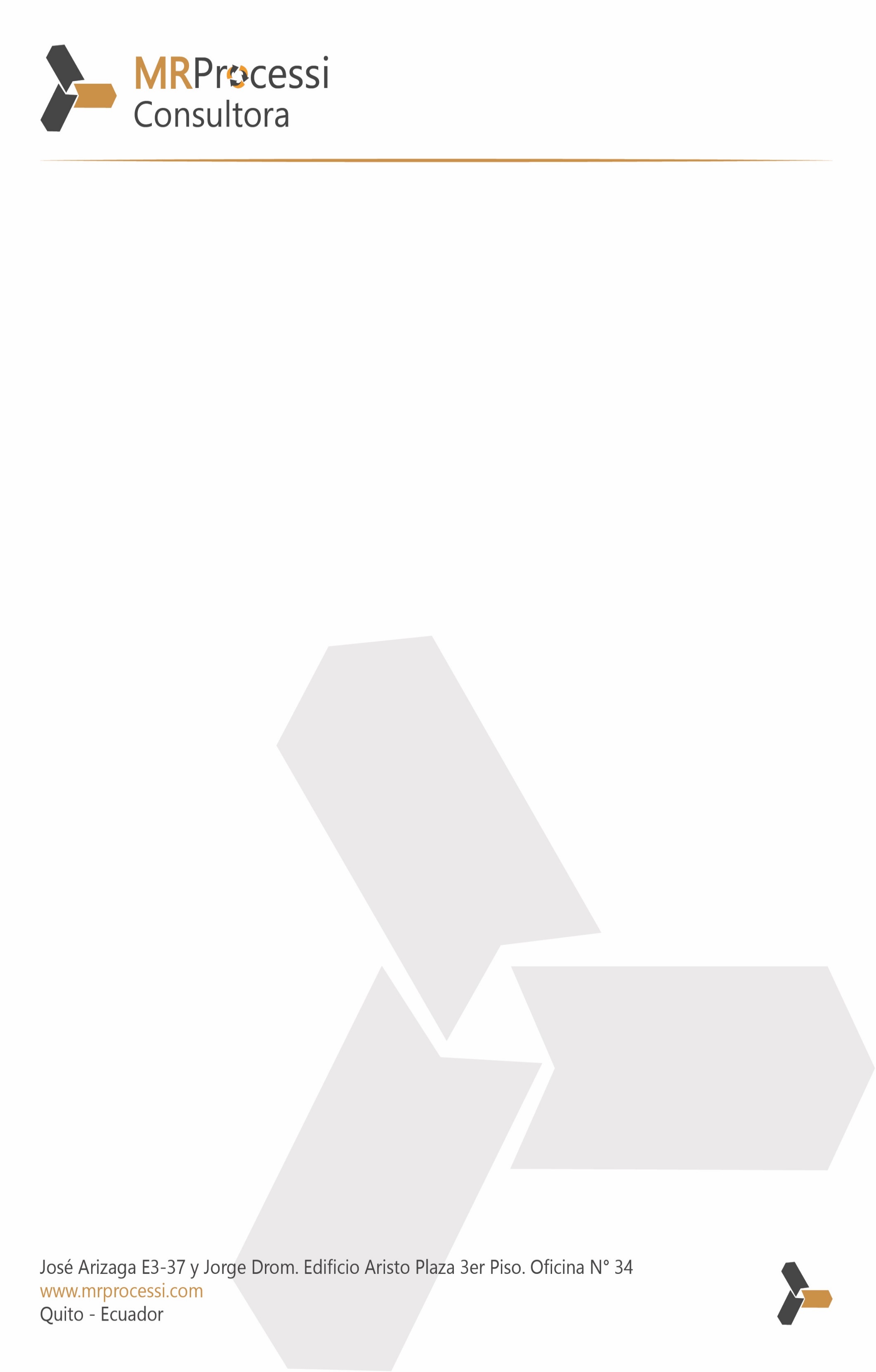 